Embedded Certificate - New Program Request Form(created for abbreviated approval process for certificate coursework existing within a single approved program)Institution Submitting ProposalTitle of Proposed Embedded Certificate Title of Existing Program and State Regents’ Program Code Location (where the program will be offered)Method of Delivery (i.e., traditional only/electronic only/both)CIP Code (6 digits)	Program Code requested for embedded certificate	(if left blank, the next available program code will be used)Academic Unit (e.g. Department, Division, School)	Name of Academic Unit	Name of Program Director	Intended Date of Implementation	Anticipated Date for Granting First Embedded Certificates	Specialty Accrediting Agency	Name and Title of Contact Person	Date of Letter of Intent	(The letter of intent must have been submitted to the Chancellor prior to submitting the proposal)Date of Governing Board Approval	Signature of President: ___________________________________ Date: Evaluation Criteria for Embedded Certificate Programs in Existing Approved Degree ProgramsCurriculumThe curriculum for an embedded certificate shall be a subset of required courses in a single existing degree, and comply with any accreditation or certification standards. The proposal must describe how the certificate is embedded and articulates with the related existing degree program at the institution.  Up to 50 percent of the coursework required in an embedded certificate may come from related or guided electives courses and/or general education courses.  (3.4.5.B)Total number of hours required for certificate:	     		Number of hours from general education:	     		Number of hours from program requirements:	     		Number of hours in related/electives (if applicable):	     Please either attach the proposed certificate’s curricular requirements or use the table below to list the proposed curriculum.  Additionally, the degree sheet for the existing program in which the certificate is embedded must be included with the proposal.FacultyFaculty resources are assumed to be adequate and appropriate for the proposed embedded certificate based on the existing degree program offering.  If significant differences will exist in faculty resources, please specify. No Differences Differences:  ()Support ResourcesAppropriate and adequate support resources are assumed for the proposed embedded certificate based on the main approved degree program offering.  If significant differences will exist, please specify. No Differences Differences:  ()Demand for the ProgramProposed embedded certificate programs must respond to the needs of the larger economic and social environment.  Thus, the institution must demonstrate both student and employer demand for the proposed embedded certificate.Embedded certificates must provide specific skills and knowledge that can be readily transferred to the workforce. In the space below, identify the skills and knowledge that the proposed certificate will provide to students.Student Demand:  Clearly describe all evidence of student demand, normally in the form of surveys of potential students and/or enrollments in related programs and courses at the institution, which should be adequate to expect a reasonable level of productivity. If applicable, provide documentation of survey responses or other data collected indicating student interest in the proposed program.Employer Demand:  Clearly describe all evidence of sufficient employer demand, especially in the five workforce ecosystems developed by the State Department of Commerce that includes aerospace and defense, energy, agriculture and biosciences, information and financial services, and transportation and distribution. This demand can be demonstrated in the form of anticipated openings in an appropriate service area and in relation to existing production of graduates for the institution’s service area and/or state.  Such evidence may include employer surveys, current labor market analyses, and future manpower projections.  The following websites may provide useful information:  https://www.okhighered.org/econ-dev/dashboards/, https://oklahomaworks.gov/oklahoma-workforce-data/critical-occupations/, and https://www.ok.gov/oesc/Labor_Market/Industry_and_Occupational_Employment_Projections/) Where appropriate, provide evidence, normally in the form of letters of support or copies of advisory board minutes, that demonstrate employers’ preferences for graduates of the proposed program over persons having alternative existing credentials and employers’ willingness to pay higher salaries to graduates of the proposed program. The response should clearly identify positions that graduates will be prepared for after completing the proposed program.Cost and Funding of the Proposed ProgramThe resource requirements and planned sources of funding of the proposed embedded certificate are assumed to be sufficient based on the existing program offering. If significant funding issues exist for the proposed embedded certificate, please specify and identify sources of funding.  No Differences Differences:  ()Program Review and AssessmentProgram review procedures shall include standards and guidelines for the assessment of student outcomes implied by the embedded certificate program objectives and consistent with the institutional mission, and will be submitted as a component of the routine five-year program review for the main approved degree program.NOTE: To be considered for State Regents’ approval, the program in which the proposed certificate is embedded must be current in the 5-year program review cycle. The Degree Program Review schedule can be found at http://www.osrhe.edu/oeis/ProductivityReport/RevParams.aspx.Date (year) next review for the existing program in which the proposed certificate is embedded is due: Distance Education and Traditional Off-Campus Courses and Programs If the proposed embedded certificate will be offered through distance education and the existing degree program has not been approved for electronic delivery, the embedded certificate must meet the policy requirements in 3.17.11 Program Approval Procedures for Online Programs.Delivery MethodClearly describe the method(s) that will be used to deliver the program content (e.g., Blackboard, Desire2Learn, etc.) and the major features that will facilitate learning. (State Regents’ policy 3.17.11.B.2)The University of OklahomaNEW EMBEDDED CERTIFICATE	___________________________          	_________________________________(Department submitting request)                                (Program Name & Code being modified)_________________________________________			_____________(Reviewed by Academic Programs Council)				(Date)Approval Signatures_________________________________________			_____________(Department/School Chair/Director)					(Date)_________________________________________			_____________(College Dean)							(Date)_________________________________________			_____________(Graduate College)							(Date)_________________________________________			_____________(Provost)								(Date)Approved by The University of Oklahoma Regents			_____________									(Date)Approved by Oklahoma State Regents for Higher Education	_____________									(Date)Certificate RequirementsCertificate RequirementsCertificate RequirementsPREFIX AND COURSE NUMBERPREFIX AND COURSE NUMBERCOURSE TITLECOURSE TITLECREDIT HOURSAdd additional rows as neededAdd additional rows as neededTotalTotalTotal  Embedded certificate will NOT be delivered online  Embedded certificate will be offered online (complete section H below)If requesting online delivery (check all that apply):  Institution is already approved for Distance Education   Institution is NOT approved for Distance Education 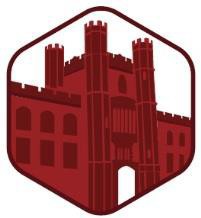 